Week 8Wednesday 13th May 2020Year 6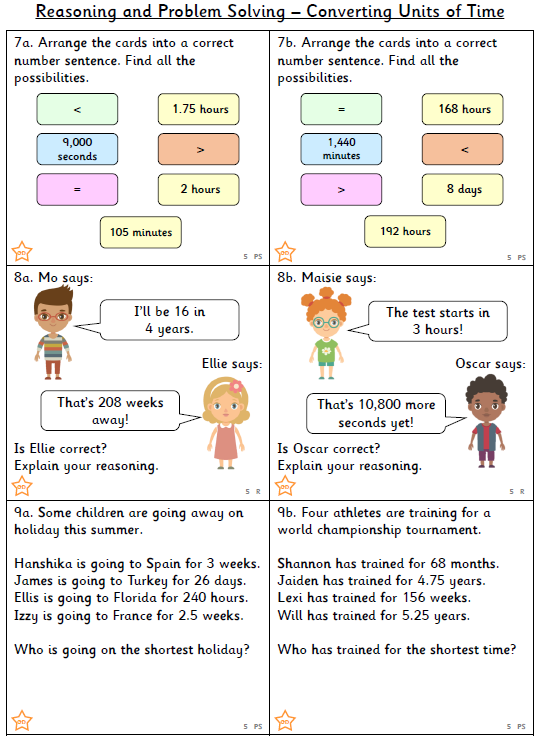 Challenges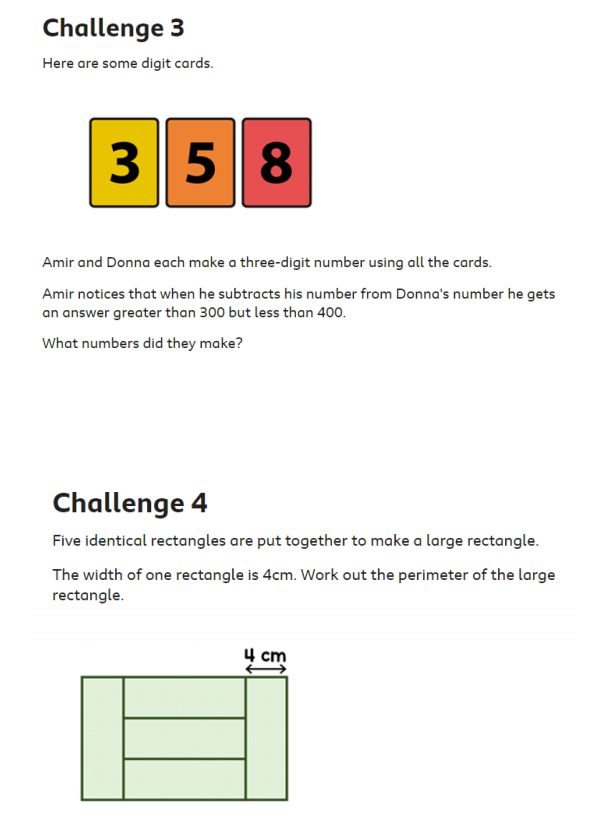 